KAJ POTREBUJEMO ZA ŽIVLJENJE?ZRAK                                   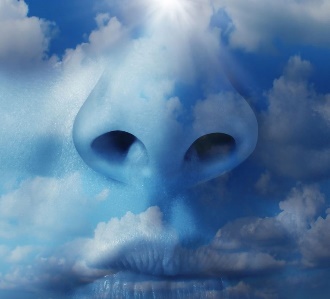 VODO                                                                     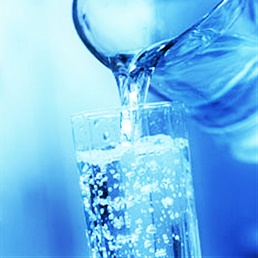 HRANO                                               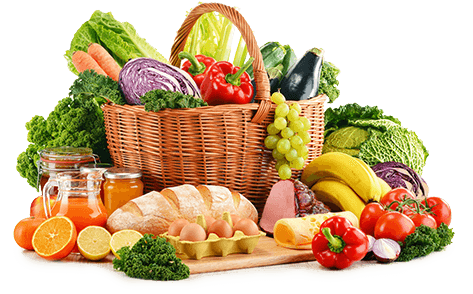 TOPLOTO                     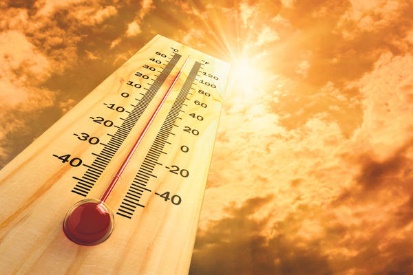 SVETLOBO                                           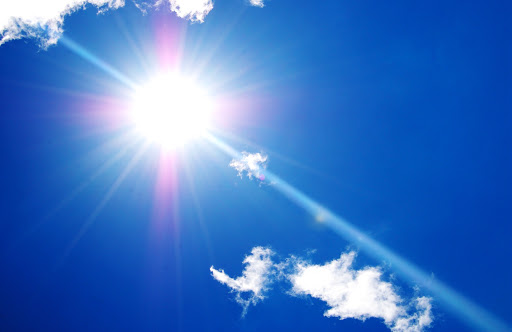 